Vzdelávacie úlohy z predmetu Technológia -  učebného odboru – obchodná prevádzka – práca pri príprave jedál   15.2.2021 - 19.2.2021Názov témy:Príprava korpusov                                                                                                                                         Príprava maslových a tukových krémov                                                                                                          Krémy pripravované zo šľahačky                                                                                                      Čokoládová a fondánová polevaPríprava korpusovTORTOVÁ HMOTA – KORPUS                                                                                                                Základné suroviny:                                                                                                                                                      Múka hl.170g, cukor 145g, vajcia 5 ks, vanilkový cukor 40g,voda 2 cl, citrónová kôra, múka hladká na poprášenie.                                                                                                                                     Postup prípravy:                                                                                                                                          Vajcia a cukor vložíme do kotlíka, nahrejeme na 45°C a šľaháme v stroji. Pred došľahaním pridáme do hmoty vanilkový cukor, citrónovú kôru a vodu. Do vyšľahanej hmoty zľahka vmiešame preosiatu múku tak, aby sa všetky suroviny spojili a pritom sa veľmi neznížil ich objem. Zamiešanú hmotu vlejeme do normalizovanej formy a pečieme v rozpálenej rúre pri teplote 190-200°C.TORTOVÁ KAKAOVÁ HMOTA – KORPUS                                                                                                          Základné suroviny:                                                                                                                                                                               Hladká múka 145g, cukor 135g, vajcia 5 ks, vanilkový cukor 40g, olej 34g, kakao 20g, voda  2 cl, hl. múka na poprášenie.                                                                                                                                         Postup prípravy:                                                                                                                                             Vajcia a cukor vložíme do kotlíka a nahrejeme na 45°C a šľaháme v stroji. Pred došľahaním pridáme do hmoty vanilkový cukor a vodu. Do vyšľahanej hmoty zľahka vmiešame preosiatu múku s kakaom a olej tak, aby sa suroviny spojili a neznížil sa veľmi objem. Zamiešanú hmotu vylejeme do normalizovanej formy a pečieme v rozohriatej rúre pri teplote asi 200°C.Korpusy môžeme piecť v rôznych formách alebo na plechoch. Po pridaní rôznych prísad pripravujeme korpusy: kakaové, orechové, mandľové, kokosové, grilážové, punčové atď.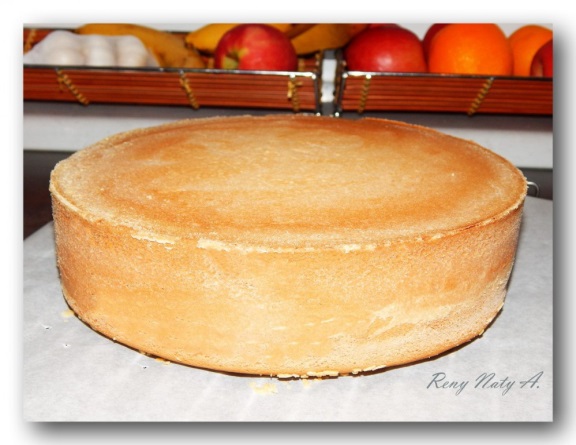 Kontrolná otázka: Aké korpusy poznáme?V čom pečieme korpusy?Príprava maslových a tukových krémovZákladný žĺtkový krém:Cukor 250 g, 4 vaječné žĺtky, mlieko 1L, krémový prášok 150 g, vanilkový cukor 30 g.Výrobný postup: Krémový prášok, žĺtky a vanilkový cukor rozmiešame s jednou štvrtinou mlieka. Zvyšok mlieka a cukor zavaríme. Do vriacej mlieka za stáleho miešania nalejeme krémovú zmes a všetko dobre prevaríme. Po vychladnutí použijeme krém na prípravu náplní.Príprava základného maslového a tukového krému pozostáva zo základného žĺtkového krému a stolového margarínu v pomere 1 : 1.Do základného krému pridaním rozličných prísad  pripravujeme rôzne krémy:Druhy  krémov: kávový krém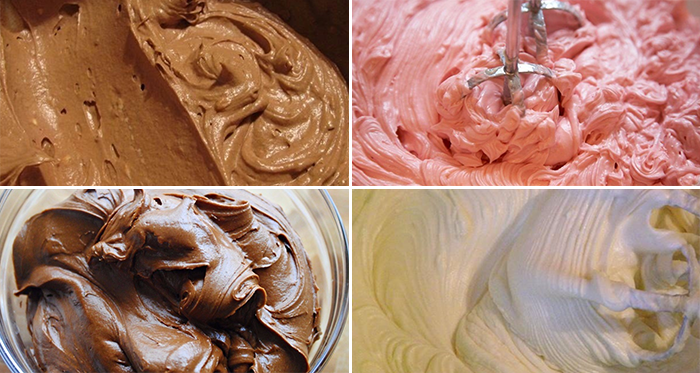 krém s kakaovým práškomkrém s ovocným pretlakomkrém s likérovým výťažkomkrém s grilážou a likérovým výťažkomkrém orieškovýkrém orechovýkrém ananásovýKontrolná otázka: Aké krémy poznáme?Aký pomer použijeme pri príprave maslového krému?Krémy pripravované zo šľahačkyNa prípravu  šľahačkových  náplní sa používa čerstvá smotana na šľahanie s obsahom 33 % tuku. Medzi najčastejšie používané druhy patria:Parížska šľahačka – ľahká:Druh potravín:33% sladká smotana , kakaový prášok , krupicový cukor  Výrobný postup: Smotanu, cukor a kakaový prášok za stáleho miešania necháme zavariť a po čiastočnom vychladení necháme v chladničke dôkladne vychladiť. Po vychladení vyšľaháme.Karamelový krém:Druh potravín: práškový cukor , 33% sladká smotana , maslo , vanilínový cukor 1g . Výrobný postup: Z cukru pripravíme karamel. Do horúceho karamelu za stáleho miešania postupne pridávame smotanu. Zmes prevaríme. Do horúcej zmesi pridáme maslo, vanilínový cukor a necháme v chladničke dôkladne vychladiť. Po dôkladnom vychladení /najvhodnejšie na druhý deň/ vymiešame hmotu v šľahacom stroji.   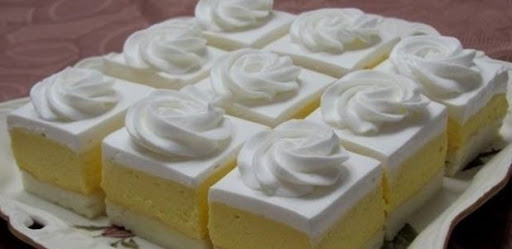 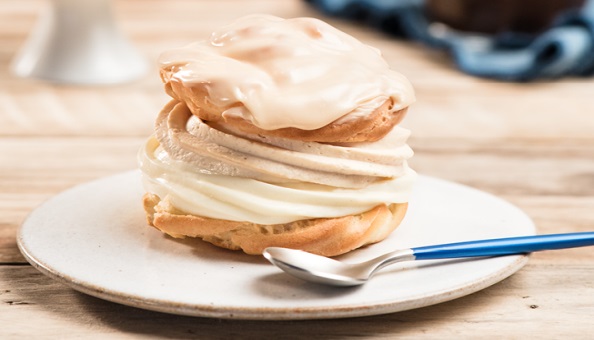 Kontrolná otázka: Kde môžeme použiť šľahačkový krém?Pomenuj múčniky na obrázkoch.?Čokoládová a fondánová polevaPolevy:Polevy sú polotovary, ktoré sa používajú na namáčanie alebo obaľovanie cukrárskych výrobkov. Čokoládové a fondánové polevy sa dodávajú do výrobní ako polotovar. Význam poliev:zlepšujú vzhľad výrobkuzabraňujú vysychaniu korpusovzabraňujú prístupu vzduchu k náplniam a tým ich kvaseniuzabraňujú prístupu mikroorganizmov do náplní a korpusovzlepšujú chuť výrobkovČokoládová poleva – cukrárska kakaová poleva:Vyrába sa v továrňach na čokoládu, ako polotovar a do výrobní sa dodáva v blokoch po 10 alebo , ako základná cukrárska kakaová poleva neriedená. Pri použití na namáčanie sa musí riediť v pomere 3:1 stuženým pokrmovým tukom.Príprava cukrárskej kakaovej polevy – riedenej:Druh potravín: cukrárska kakaová poleva , stužený pokrmový tuk .Výrobný postup: Pred rozpustením sa cukrárska kakaová poleva nakrája na menšie kúsky a spolu so stuženým tukom sa  zohreje nad parou na teplotu asi 50°C. Po roztopení dôkladným vymiešaním spojíme polevu s tukom. Táto poleva sa používa na zdobenie a polievanie cukrárskych výrobkov.Základná fondánová poleva:Príprava základnej fondánovej polevy:Druh surovín: krupicový cukor , voda .Výrobný postup:  Cukor  zalejeme  vodou a zavaríme, odstraňujeme penu a nečistoty a pomocou štetca omývame steny nádoby čistou vodou. Po dosiahnutí teploty 115°C vymiešame uvarenú cukrovú zmes v stroji na fondánovú hmotu. Základná fondánová poleva sa dnes  vyrába  priemyselne a do výrobní sa dodáva ako polotovar. Je to polotuhá hmota, bielej farby, s pastovou hladkou konzistenciou a sladkou chuťou. Aby sa dala použiť na polievanie cukrárskych výrobkov, musí sa jej hustota upraviť zohriatím na 40°C a zriediť vodou na hladkú, dobre pokrývajúcu hustú kvapalinu, ktorá sa podľa potreby ešte prifarbí, prichutí a aromatizuje.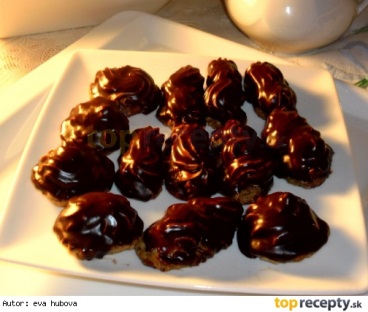 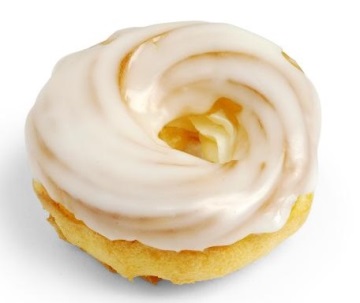 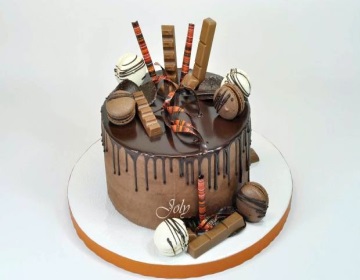 Kontrolná otázka: Kde používame čokoládovú polevu?Aké suroviny používame na prípravu fondánovej polevy .?